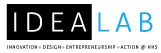 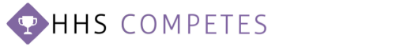 Instructions for Completing a Request for Approval under the Generic Clearance for Challenge and Competition Solicitations These instructions are specific for a challenge utilizing the HHS generic clearance (0990-0390).  Before running a challenge/competition, if you are asking questions or for information that may be subject to the Paperwork Reduction Act, you must submit this form, a copy of the Federal Register notice announcing your Challenge, and, ideally, a screenshot of the questions that will be asked of the solution providers (as part of their entry).    If you are asking questions or you are asking for other information that OMB has determined is not subject to Paperwork Reduction Act, you do not have to submit this information. Please see the FAQs for more information. Instructions for FormTITLE OF CHALLENGE OR CONTEST:  Up For A Challenge (U4C) – Stimulating Innovation in Breast Cancer Genetic Epidemiology – (NIH) PROVIDE A BRIEF DESCRIPTION OF THE QUESTIONS THAT PARTICIPANTS WILL BE ASKED TO ANSWER OR INFORMATION THEY WILL BE ASKED TO PROVIDE: The word document attached lists the information requested for Challenge Entry submission.  Note: if there is a group of individuals participating as a teams, the challenge Entry submission will be completed only once by the team captain (Submitter). Standard information will be collected.  Specifics are listed below under “Summary Information for Project Submission”.  This information includes the title of the project (#1) and name of the team (#2).  In addition to this standard information, the only additional information will be requested to evaluate challenge submissions.This challenge is requesting submitters use innovative approaches to identify novel pathways—including new genes or combinations of genes, genetic variants, or sets of genomic features—involved in breast cancer susceptibility.  Submitted entries will be evaluated based on these criteria:  identification of novel findings, replication of findings, innovation of approach, evidence of novel biological hypothesis(es) and collaboration.  After scoring by evaluators, top scoring applications will be evaluated for ability of data scientists to reproduce reported findings.  Entries must be reproducible to be considered for a prize.Submitters must identify the datasets they used for the submission in “Identification of Datasets Used” (page 3).  Participants may provide links to the datasets or describe dataset locations.  Submitters must describe the “Methods” that they have developed to address the challenge question (page 3).  Submitters are asked to provide sufficient detail to describe the methods, but should not provide any more than 4 pages of text.Submitters must also provide a “Project Narrative” which addresses the evaluation criteria (no more than 6 pages). These narratives will include the following sections, based on the challenge evaluation criteria: “1. identification of novel findings” (page 4), “2. Replication of Findings” (page 4), “3. Innovation of Approach” (page 5) and “4. Evidence of novel biological hypotheses “ (page 5).The last part of the project narrative (page 6) is “5. Collaboration”.  The first part of this question is to provide a list of names of members on the team, expertise of team members, current title and grantee status (5a).  The second part is to provide a list of new pair-wise collaborations (5b).  The last question regarding collaboration is to explain how your team heard about the challenge (5c).On page 7, submitters must provide the source code used for the challenge in the section named “Code”.  The code maybe uploaded, linked from a website, or linked from a code repository.  Code must be provided to ensure the ability to reproduce submitted findings. BURDEN HOURS: REQUESTED APPROVAL DATE:  June 1, 2015NAME OF CONTACT PERSON:  Leah MechanicTELEPHONE NUMBER: 240-276-6847NAME OF OFFICE/PROGRAM: National Cancer Institute/Division of Cancer Control and Population Sciences/Epidemiology and Genomics Research ProgramCategory of Respondent No. of RespondentsParticipation Time               (in hours) Total BurdenHours(1) Individuals or Households5045/6038Totals38